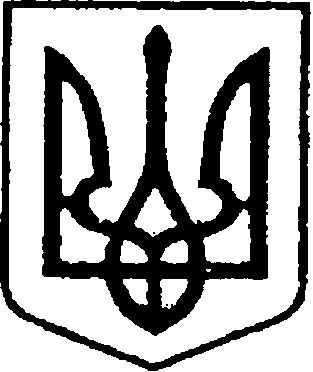                                                                                                                                                                              ПроектУКРАЇНАЧЕРНІГІВСЬКА ОБЛАСТЬН І Ж И Н С Ь К А    М І С Ь К А    Р А Д АВ И К О Н А В Ч И Й    К О М І Т Е Т       Р І Ш Е Н Н Я                  від 16 серпня 2018 р.		            м. Ніжин		                            № 265Про надання дозволу мешканцям            міста на виготовлення за власні кошти проектно-кошторисної документації на підключення будинків приватного сектору до водопровідної мережі Відповідно до статей 30, 42, 59, 73 Закону України «Про місцеве самоврядування в України»,  ст. 152 Житлового Кодексу України, Регламенту виконавчого комітету Ніжинської міської ради VII скликання, затвердженого рішенням виконавчого комітету міської ради від 11 серпня 2016 року № 220,  розглянувши заяви мешканців міста, про надання дозволу на виготовлення за власні кошти проектно-кошторисної документації  на підключення  будинків до водопровідної мережі, виконавчий комітет Ніжинської  міської ради вирішив:Надати дозвіл  мешканцям міста на виготовлення за власні кошти проектно-кошторисної документації на підключення будинків приватного сектору  до водопровідної мережі:Деркач Андрію Сергійовичу – вул. Весела, буд. № 24;Опришко Максим Миколайович – вул. Весела, буд. № 26;Борщ Олександр Миколайович – вул. Весела, буд. № 30;Охріменко Микола Миколайович- вул. Весела, буд. № 32;Нечваль Василь Іванович - вул. Весела, буд. № 33;Безжон Василь Петрович- вул. Весела, буд. № 34;Ващенко Володимир Петрович- вул. Весела, буд. № 35;Золотоус Іван Іванович- вул. Весела, буд. № 36-А;Гришина Валентина Василівна- вул. Весела, буд. № 272. Дозволити комунальному підприємству «Ніжинське управління водопровідно-каналізаційного господарства» видати вищезазначеним мешканцям міста технічні умови на виготовлення проектно-кошторисної документації на будівництво водопровідної мережі до домоволодінь приватного сектору по вул. Весела  буд. № 24, № 26, № 30, № 32, № 33, № 34, № 35, 36-А, № 27 за власні кошти та укласти договір на обслуговування  водопроводу, або вирішити питання про передачу на баланс підприємству, що буде його обслуговувати в подальшому.3.   Управлінню   житлово-комунального    господарства та будівництва         (Кушніренку А.М.) забезпечити оприлюднення даного рішення на офіційному сайті Ніжинської міської ради протягом п’яти робочих днів з дня його прийняття.4. 	Контроль за виконанням даного рішення покласти на першого  заступника міського  голови  з питань діяльності виконавчих органів ради  Олійника  Г.М.Міський  голова                                                                               А.В. ЛінникПОЯСНЮВАЛЬНА ЗАПИСКАдо проекту рішення виконкому «Про надання дозволу мешканцям            міста на виготовлення за власні кошти проектно-кошторисної документації та підключення будинків приватного сектору до водопровідної мережі.»1.Обґрунтування необхідності прийняття акта.У зв’язку з заявами мешканців м. Ніжин на  виготовлення  проектно-кошторисної документації на  підведення води до домоволодіння.2.Загальна характеристика і основні положення проекту.Проект складається з законодавчого обґрунтування та 4 розділів.Обґрунтування містить посилання на Закон України «Про місцеве самоврядування в Україні» та  Житловий Кодекс України, згідно якого рішення набуває сили.Розділ 1  визначає зміст рішення «Про надання дозволу мешканцям            міста на виготовлення за власні кошти проектно-кошторисної документації та підключення будинків приватного сектору  до водопровідної мережі».     Розділ 2 містить інформацію про видачу технічних умов на будівництво водопровідної мережі.     Розділ 3 містить інформацію про оприлюднення даного рішення на офіційному сайті Ніжинської міської ради.Розділ 4 визначає на кого покладено контроль за виконання рішення.   3.Стан нормативно-правової бази у даній сфері правового регулювання.Запропонований проект рішення, являється базовим документом у даній сфері правового регулювання.4.Фінансово економічне обґрунтування.Реалізація зазначеного проекту не потребує додаткових фінансових витрат з міського бюджету.5.Прогноз соціально-економічних та інших наслідків прийняття акту.Прийняття даного проекту дозволить виконати проектно-кошторисну документацію на будівництво водопровідної мережі.Заступник начальника УЖКГ та будівництва                               С.А. Сіренко